28. Одна из возможностей значительного увеличения энергии соударяющихся частиц заключается в использовании встречных пучков этих частиц. Какую кинетическую энергию следовало бы сообщить протону, налетающему на покоящийся протон, чтобы их суммарная кинетическая энергия в системе центра инерции была такой же, как у двух протонов, движущихся навстречу друг другу с кинетическими энергиями 50 ГэВ.Ответ:Дано:а = 0,5 мI = 5 АI1 = 1 Аb = 10 см = 0,1 мРешение:Найти:F ― ?	Решение: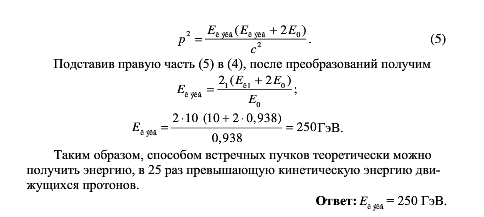 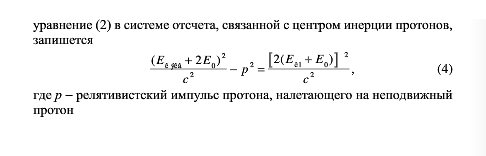 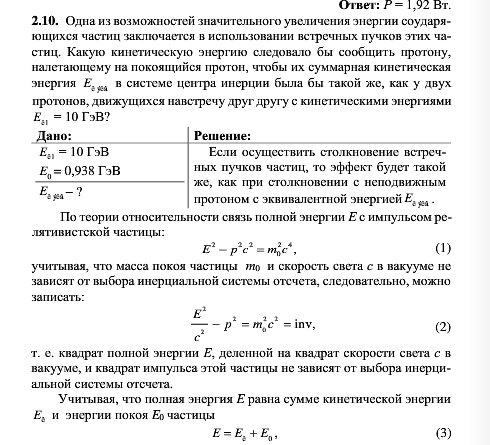 